DOCUMENTO TÉCNICO DO PROJETO Este roteiro de elaboração do Documento Técnico do Projeto tem por objetivo subsidiar a apresentação de propostas para desenvolvimento do Programa Segundo Tempo – Paradesporto que devem ser elaboradas conforme as suas Diretrizes.Os textos indicados no presente roteiro, quando aparentes, são instruções/orientações para a elaboração do Documento Técnico do Projeto. São comentários no intuito de subsidiar a elaboração. Após o preenchimento adequado, excluir as instruções/orientações.INFORMAÇÕES GERAIS  DADOS GERAIS DA PROPOSTA Os dados gerais da proposta devem ser transcritos neste documento e no Sistema de Convênios do Governo Federal, na aba “dados”.INFORMAÇÕES DOS NÚCLEOSDIVULGAÇÃO E INSCRIÇÃO FORMAÇÃO CONTINUADA ACOMPANHAMENTO DAS AÇÕESAUTOGESTÃOQUADRO RESUMO DO PLEITO/ MEMÓRIA DE CÁLCULO CRONOGRAMA DE EXECUÇÃO FÍSICA E FINANCEIRAIDENTIFICAÇÃO DO PROPONENTE E DA PROPOSTAIDENTIFICAÇÃO DO PROPONENTE E DA PROPOSTACNPJ da Instituição:Nome da Instituição:Número da Proposta – SICONV (entidades municipais e estaduais):Nome do Dirigente:Telefone de Contato com DDD:COORDENADOR GERAL DO PROJETO COORDENADOR GERAL DO PROJETO Nome:Email:Telefone de Contato com DDD:INFORMAÇÃO GERAL DOS NÚCLEOSINFORMAÇÃO GERAL DOS NÚCLEOSQuantidade:Tipo:Programa Segundo Tempo - ParadesportoENTIDADE DE CONTROLE SOCIALENTIDADE DE CONTROLE SOCIALNome:Email:Telefone de Contato com DDD:Fax:Endereço:Município/UFCEP:Dirigente/Representante:OBJETOImplantação de XX núcleos de esporte educacional para desenvolvimento do Programa Segundo Tempo – Paradesporto, em atendimento às crianças, jovens e adolescentes com deficiência no município de XXXX.JUSTIFICATIVA DO PROJETO (Art. 19, II, da Portaria Interministerial n° 507/2011)A justificativa deve também ser inserida no SICONV (aba: dados; campo: justificativa)ORIENTAÇÃO:A justificativa deve conter os seguintes temas:Caracterização dos Interesses Recíprocos;Diagnóstico do Problema (causas, consequências, indicadores, estatísticas, etc.):              Características dos locais de intervenção (fornecer breve descrição sobre a área geográfica em que o projeto estará inserido, como características demográficas, socioeconômicas, ambientais e culturais, número da população, IDH da cidade, censo escolar, população escolar, etc.);Relação da proposta com o Programa e com as Diretrizes do PST - Paradesporto: É preciso ficar claro que a concepção de esporte a ser desenvolvida é a educacional, trazendo seus princípios norteadores. Por exemplo: o esporte educacional procura transcender a visão do esporte como performance e como busca por resultado. Está fundamentado em valores como totalidade, coeducação, emancipação, participação, cooperação e regionalismo. É importante indicar: IDH da região onde o convênio terá atuação;Constituição da região no que diz respeito ao índice de criminalidade, saneamento básico, família, postos de saúde, escolas, outros que possam contribuir com a visão geral das localidades;Práticas sociais comuns das localidades (festas, comemorações, eventos);Caracterização das crianças que participarão do PST: idade, interesses, necessidades, práticas habituais, envolvimento na escola e problemas sociais;Histórico acadêmico dos alunos participantes do núcleo;Infraesturutra esportiva da localidade que poderá ser utilizada durante a execução do Programa.OBJETIVO GERAL O objetivo geral deve ser descrito em uma única frase, apresentando claramente (O quê? Como? Para quê?) as ações (verbo no infinitivo) a serem desenvolvidas durante todo período de vigência do convênio. Ou seja, o objetivo deve começar com um verbo no infinitivo, respondendo as 3 questões citadas e apresentando o que se pretende alcançar.Exemplo: Democratizar o acesso à prática e à cultura do esporte de forma a promover o desenvolvimento integral de crianças, adolescentes e jovens com deficiência, como fator de formação da cidadania e melhoria da qualidade de vida.OBJETIVO  ESPECÍFICOObjetivos EspecíficosOs objetivos específicos, em número de no máximo seis, devem contemplar claramente (O quê? Como? Para quê?) as unidades temáticas, as atividades esportivas e complementares, de modo a respeitar a gradualidade destes.Exemplo: Oportunizar ações multidisciplinares, permitindo que os participantes do PST – Paradesporto desenvolvam competências pessoais, sociais, cognitivas, educativas e motoras;Promover atividades que atendam aos anseios da escola, promovendo a inclusão;Conhecer, organizar e interferir no espaço de forma autônoma, bem como oferecer locais adequados para promover atividades corporais de lazer, reconhecendo-as como importantes para a melhoria da qualidade de vida;Compreender as diferentes manifestações de cultura corporal, reconhecendo e valorizando as diferenças no desempenho, linguagem e expressão.RESULTADOS ESPERADOS  Detalhar os resultados esperados com a execução do projeto e forma de avaliação.METAS DE ATENDIMENTO  – PÚBLICO-ALVO O Programa Segundo Tempo  – Paradesporto tem como público-alvo crianças, adolescentes e jovens, a partir de 06 anos de idade, com deficiência.Apontar o quantitativo de núcleos e beneficiados a serem pactuados.DADOS DOS NÚCLEOS O limite de beneficiados para o PST – Paradesporto; Modelo de Proposta conforme Documento de Orientação Pedagógica;Modelo de Grade Horária – Anexo;Modalidades a serem desenvolvidas;Frequência de atendimento;Elencar todos os núcleos (nome e endereço);Especificar se o(s) núcleo(s) for(em) indígenas ou de comunidades tradicionais;Relacionar o(s) núcleo(s) que desenvolva(m) atividades em espaço construído com recursos do Governo Federal.DIVULGAÇÃODetalhar como será realizada pela entidade proponente a divulgação do Programa: período previsto, metodologia, instrumentos utilizados, etc.Ressalta-se a observância dos padrões estabelecidos no Manual de Marcas do Segundo Tempo, disponibilizado no endereço: www.esporte.gov.br/segundotempo.INSCRIÇÃO DOS PARTICIPANTESDetalhar como ocorrerá o processo de inscrição dos beneficiados (critérios de seleção, profissionais envolvidos no processo e se serão estabelecidas parcerias).CAPACITAÇÃO DOS ACADÊMICOS DOS NÚCLEOSO PST prevê a realização de módulos de formação que são ministrados por profissionais credenciados pelo Ministério do Esporte (Capacitação Gerencial – destinada aos Coordenadores Gerais e interlocutores SICONV; e Capacitação Pedagógica – destinada aos Coordenadores Pedagógicos e Profissionais de Educação Física ou Esporte). A entidade deverá promover a capacitação dos acadêmicos, sob sua responsabilidade, por meio da formação continuada de forma planejada e relacionada com as ações que serão desenvolvidas pelo convênio, para além das que já são oferecidas pela SNELIS/ME. Por exemplo: reuniões semanais/quinzenais com professores e monitores, discussões acerca dos problemas da prática pedagógica, entre outras ações relacionadas com a formação de RH, buscando a melhoria do processo de ensino e aprendizagem. Detalhar, diante das Diretrizes do PST - Paradesporto, como a entidade irá desenvolver a formação dos monitores, contendo periodicidade, dia da semana, horário, metodologia e temáticas a serem abordadas.ACOMPANHAMENTO DO PROJETO PELO PROPONENTEDescrever as estratégias de monitoramento e avaliação das ações previstas neste projeto, a serem utilizadas pela entidade conveniada. Verificar as Diretrizes do PST –, o controle da implementação, execução e avaliação das ações do projeto frente aos objetivos propostos (metas identificadas anteriormente, visando uma avaliação do alcance dos resultados esperados e da utilização adequada dos recursos financeiros alocados.AUTOGESTÃODescrever a proposta da entidade para quando o convênio estiver encerrado seu período de execução, qual a previsão de continuidade das atividades e com que recursos?QUADRO RESUMOQUADRO RESUMOQUADRO RESUMOQUADRO RESUMOConsulte a Matriz de Valores no Documento de Orientações EstruturantesConsulte a Matriz de Valores no Documento de Orientações EstruturantesConsulte a Matriz de Valores no Documento de Orientações EstruturantesConsulte a Matriz de Valores no Documento de Orientações EstruturantesNº de NúcleosNº de NúcleosValor solicitadoValor solicitadoR$ R$ CRONOGRAMA DE DESENVOLVIMENTOCRONOGRAMA DE DESENVOLVIMENTOCRONOGRAMA DE DESENVOLVIMENTOCRONOGRAMA DE DESENVOLVIMENTOVigênciaNúmero de meses para estruturação necessária ao desenvolvimento do projetoNúmero de meses para estruturação necessária ao desenvolvimento do projetoNúmero de meses para o efetivo atendimento (incluindo 1 mês de Recesso)24 meses4 meses4 meses20 mesesCRONOGRAMA DE EXECUÇÃO FÍSICA E FINANCEIRAValor do Concedente XXXXXX - Repasse será realizado em 2 parcelasValor do Convenente XXXXXX – Exceto Instituições Federais EXEMPLO DE GRADE HORÁRIAEXEMPLO DE GRADE HORÁRIAEXEMPLO DE GRADE HORÁRIAEXEMPLO DE GRADE HORÁRIAEXEMPLO DE GRADE HORÁRIA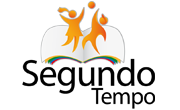 (1 NÚCLEO – MANHÃ OU TARDE)(1 NÚCLEO – MANHÃ OU TARDE)(1 NÚCLEO – MANHÃ OU TARDE)(1 NÚCLEO – MANHÃ OU TARDE)NOME DA ENTIDADENOME DA ENTIDADENOME DA ENTIDADENOME DA ENTIDADENOME DA ENTIDADENOME DA ENTIDADENOME DA ENTIDADENome do NúcleoNome do NúcleoNome do NúcleoNome do NúcleoNome do NúcleoNome do NúcleoNome do NúcleoMANHÃMANHÃMANHÃMANHÃMANHÃMANHÃMANHÃSEGUNDASEGUNDATERÇAQUARTAQUINTASEXTAProfessor /MonitorProfessor /MonitorProfessor /MonitorProfessor /MonitorProfessor /MonitorProfessor /MonitorEspaço 1Espaço 1Espaço 2Espaço 2Espaço 1Espaço 28h-9hColetivaColetivaColetivaColetivaColetivaColetiva9h-10hIndividualIndividualIndividualIndividualIndividualindividual10h-11hcoletivacoletivacoletivaColetivacoletivaPlanejamento coletivoTurmanº alunos11h-12hIndividualIndividualIndividualIndividual IndividualPlanejamento coletivoTurmanº alunos33Nome do NúcleoNome do NúcleoNome do NúcleoNome do NúcleoNome do NúcleoNome do NúcleoNome do Núcleo33TARDETARDETARDETARDETARDETARDETARDE34SEGTERÇATERÇAQUARTAQUINTASEXTATotal100Professor /MonitorProfessor /MonitorProfessor /MonitorProfessor /MonitorProfessor /MonitorProfessor /MonitorEspaço 1Espaço 2Espaço 2Espaço 2Espaço 1Espaço 2Turmanº alunos14h-15hColetivaColetivaColetivaColetivaColetivaColetivaNúcleo – tardeNúcleo – tarde15h-16hIndividualIndividualIndividualIndividualIndividualIndividual3316h-17hColetivaColetivaColetivaColetivacoletivaPlanejamento coletivo3417h-18hIndividualIndividualIndividualIndividualIndividualPlanejamento coletivoTotal100LEGENDAEspaço Físico- Elencar todos os locais de atividade. Ex: campo, pátio, quadras, salasEspaço Físico- Elencar todos os locais de atividade. Ex: campo, pátio, quadras, salasEspaço Físico- Elencar todos os locais de atividade. Ex: campo, pátio, quadras, salasEspaço Físico- Elencar todos os locais de atividade. Ex: campo, pátio, quadras, salasEspaço Físico- Elencar todos os locais de atividade. Ex: campo, pátio, quadras, salasEspaço Físico- Elencar todos os locais de atividade. Ex: campo, pátio, quadras, salasEspaço Físico- Elencar todos os locais de atividade. Ex: campo, pátio, quadras, salasEspaço Físico- Elencar todos os locais de atividade. Ex: campo, pátio, quadras, salasEspaço Físico- Elencar todos os locais de atividade. Ex: campo, pátio, quadras, salasEspaço Físico- Elencar todos os locais de atividade. Ex: campo, pátio, quadras, salasModalidades- apontar as modalidades oferecidas no período. Ex: atletismo, handebol, vôlei, Futsal.Modalidades- apontar as modalidades oferecidas no período. Ex: atletismo, handebol, vôlei, Futsal.Modalidades- apontar as modalidades oferecidas no período. Ex: atletismo, handebol, vôlei, Futsal.Modalidades- apontar as modalidades oferecidas no período. Ex: atletismo, handebol, vôlei, Futsal.Modalidades- apontar as modalidades oferecidas no período. Ex: atletismo, handebol, vôlei, Futsal.Modalidades- apontar as modalidades oferecidas no período. Ex: atletismo, handebol, vôlei, Futsal.Modalidades- apontar as modalidades oferecidas no período. Ex: atletismo, handebol, vôlei, Futsal.Modalidades- apontar as modalidades oferecidas no período. Ex: atletismo, handebol, vôlei, Futsal.Modalidades- apontar as modalidades oferecidas no período. Ex: atletismo, handebol, vôlei, Futsal.Modalidades- apontar as modalidades oferecidas no período. Ex: atletismo, handebol, vôlei, Futsal.Horário - início e término das atividades(inclusive intervalo e/ou lanche).Horário - início e término das atividades(inclusive intervalo e/ou lanche).Horário - início e término das atividades(inclusive intervalo e/ou lanche).Horário - início e término das atividades(inclusive intervalo e/ou lanche).Horário - início e término das atividades(inclusive intervalo e/ou lanche).Horário - início e término das atividades(inclusive intervalo e/ou lanche).Horário - início e término das atividades(inclusive intervalo e/ou lanche).Horário - início e término das atividades(inclusive intervalo e/ou lanche).Horário - início e término das atividades(inclusive intervalo e/ou lanche).Horário - início e término das atividades(inclusive intervalo e/ou lanche).Turmas- Cada turma será composta de acordo com o grau de deficiência. Diferenciar as turmas em atividades (nomear ou numerar turmas) Ex: T1, T2Turmas- Cada turma será composta de acordo com o grau de deficiência. Diferenciar as turmas em atividades (nomear ou numerar turmas) Ex: T1, T2Turmas- Cada turma será composta de acordo com o grau de deficiência. Diferenciar as turmas em atividades (nomear ou numerar turmas) Ex: T1, T2Turmas- Cada turma será composta de acordo com o grau de deficiência. Diferenciar as turmas em atividades (nomear ou numerar turmas) Ex: T1, T2Turmas- Cada turma será composta de acordo com o grau de deficiência. Diferenciar as turmas em atividades (nomear ou numerar turmas) Ex: T1, T2Turmas- Cada turma será composta de acordo com o grau de deficiência. Diferenciar as turmas em atividades (nomear ou numerar turmas) Ex: T1, T2Turmas- Cada turma será composta de acordo com o grau de deficiência. Diferenciar as turmas em atividades (nomear ou numerar turmas) Ex: T1, T2Turmas- Cada turma será composta de acordo com o grau de deficiência. Diferenciar as turmas em atividades (nomear ou numerar turmas) Ex: T1, T2Turmas- Cada turma será composta de acordo com o grau de deficiência. Diferenciar as turmas em atividades (nomear ou numerar turmas) Ex: T1, T2Turmas- Cada turma será composta de acordo com o grau de deficiência. Diferenciar as turmas em atividades (nomear ou numerar turmas) Ex: T1, T2OBSERVAÇÕES:OBSERVAÇÕES:OBSERVAÇÕES:OBSERVAÇÕES:OBSERVAÇÕES:OBSERVAÇÕES:OBSERVAÇÕES:OBSERVAÇÕES:OBSERVAÇÕES:OBSERVAÇÕES:É importante observar o cumprimento da exigência da oferta mínima de 3 modalidades (oferta mínima de 2 modalidades coletivas e 1 modalidade técnica), 3 vezes por semana,  2 h/dia de atividade por beneficiado;2. Incluir o planejamento coletivo ou reuniões pedagógicas;3. Esse modelo de grade é apenas uma sugestão, o importante é que cada turma tenha, no mínimo, 4h de atividades por semana, sendo 2 coletivas e 1 individual, além do total de 4h de planejamento semanal.É importante observar o cumprimento da exigência da oferta mínima de 3 modalidades (oferta mínima de 2 modalidades coletivas e 1 modalidade técnica), 3 vezes por semana,  2 h/dia de atividade por beneficiado;2. Incluir o planejamento coletivo ou reuniões pedagógicas;3. Esse modelo de grade é apenas uma sugestão, o importante é que cada turma tenha, no mínimo, 4h de atividades por semana, sendo 2 coletivas e 1 individual, além do total de 4h de planejamento semanal.É importante observar o cumprimento da exigência da oferta mínima de 3 modalidades (oferta mínima de 2 modalidades coletivas e 1 modalidade técnica), 3 vezes por semana,  2 h/dia de atividade por beneficiado;2. Incluir o planejamento coletivo ou reuniões pedagógicas;3. Esse modelo de grade é apenas uma sugestão, o importante é que cada turma tenha, no mínimo, 4h de atividades por semana, sendo 2 coletivas e 1 individual, além do total de 4h de planejamento semanal.É importante observar o cumprimento da exigência da oferta mínima de 3 modalidades (oferta mínima de 2 modalidades coletivas e 1 modalidade técnica), 3 vezes por semana,  2 h/dia de atividade por beneficiado;2. Incluir o planejamento coletivo ou reuniões pedagógicas;3. Esse modelo de grade é apenas uma sugestão, o importante é que cada turma tenha, no mínimo, 4h de atividades por semana, sendo 2 coletivas e 1 individual, além do total de 4h de planejamento semanal.É importante observar o cumprimento da exigência da oferta mínima de 3 modalidades (oferta mínima de 2 modalidades coletivas e 1 modalidade técnica), 3 vezes por semana,  2 h/dia de atividade por beneficiado;2. Incluir o planejamento coletivo ou reuniões pedagógicas;3. Esse modelo de grade é apenas uma sugestão, o importante é que cada turma tenha, no mínimo, 4h de atividades por semana, sendo 2 coletivas e 1 individual, além do total de 4h de planejamento semanal.É importante observar o cumprimento da exigência da oferta mínima de 3 modalidades (oferta mínima de 2 modalidades coletivas e 1 modalidade técnica), 3 vezes por semana,  2 h/dia de atividade por beneficiado;2. Incluir o planejamento coletivo ou reuniões pedagógicas;3. Esse modelo de grade é apenas uma sugestão, o importante é que cada turma tenha, no mínimo, 4h de atividades por semana, sendo 2 coletivas e 1 individual, além do total de 4h de planejamento semanal.É importante observar o cumprimento da exigência da oferta mínima de 3 modalidades (oferta mínima de 2 modalidades coletivas e 1 modalidade técnica), 3 vezes por semana,  2 h/dia de atividade por beneficiado;2. Incluir o planejamento coletivo ou reuniões pedagógicas;3. Esse modelo de grade é apenas uma sugestão, o importante é que cada turma tenha, no mínimo, 4h de atividades por semana, sendo 2 coletivas e 1 individual, além do total de 4h de planejamento semanal.É importante observar o cumprimento da exigência da oferta mínima de 3 modalidades (oferta mínima de 2 modalidades coletivas e 1 modalidade técnica), 3 vezes por semana,  2 h/dia de atividade por beneficiado;2. Incluir o planejamento coletivo ou reuniões pedagógicas;3. Esse modelo de grade é apenas uma sugestão, o importante é que cada turma tenha, no mínimo, 4h de atividades por semana, sendo 2 coletivas e 1 individual, além do total de 4h de planejamento semanal.É importante observar o cumprimento da exigência da oferta mínima de 3 modalidades (oferta mínima de 2 modalidades coletivas e 1 modalidade técnica), 3 vezes por semana,  2 h/dia de atividade por beneficiado;2. Incluir o planejamento coletivo ou reuniões pedagógicas;3. Esse modelo de grade é apenas uma sugestão, o importante é que cada turma tenha, no mínimo, 4h de atividades por semana, sendo 2 coletivas e 1 individual, além do total de 4h de planejamento semanal.É importante observar o cumprimento da exigência da oferta mínima de 3 modalidades (oferta mínima de 2 modalidades coletivas e 1 modalidade técnica), 3 vezes por semana,  2 h/dia de atividade por beneficiado;2. Incluir o planejamento coletivo ou reuniões pedagógicas;3. Esse modelo de grade é apenas uma sugestão, o importante é que cada turma tenha, no mínimo, 4h de atividades por semana, sendo 2 coletivas e 1 individual, além do total de 4h de planejamento semanal.